277/20Mineral Titles Act 2010NOTICE OF LAND CEASING TO BE A MINERAL TITLE AREAMineral Titles Act 2010NOTICE OF LAND CEASING TO BE A MINERAL TITLE AREATitle Type and Number:Exploration Licence 31013Area Ceased on:17 August 2020Area:10 Blocks, 32.81 km²Locality:LANCEWOODName of Applicant(s)/Holder(s):100% SCRIVEN EXPLORATION PTY LTD [ACN. 006 264 615]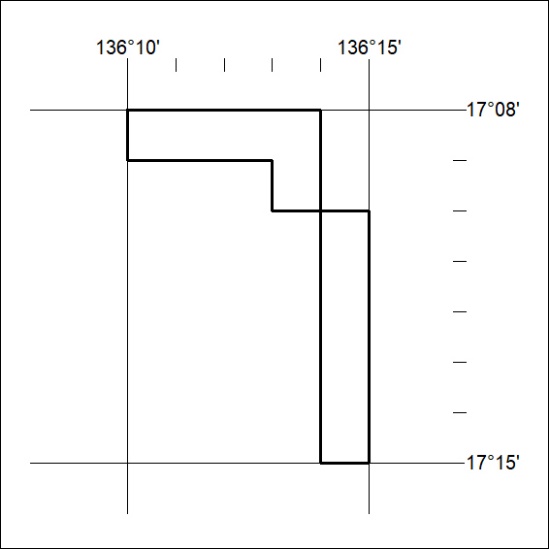 